ПРОТОКОЛ №4засідання педагогічної радиВапнярського ліцею №2 Вапнярської селищної ради Вінницької областівід _____24.02_2023Членів педради: 	94Присутні: 		94Відсутні: 		0Порядок денний:Про результати вибору електронних версій оригінал-макетів підручників для 1 класу, поданих на конкурсний відбір проектів підручників для  1 класу закладів загальної середньої освіти.СЛУХАЛИ:Нестеренко А.В. заступник директора з НВР, ознайомила всіх присутніх членів педагогічної ради з листом Міністерства освіти і науки України 27.01.2023 № 1/1299-23 “Про забезпечення виконання наказу МОН від 30 вересня 2022 року No 869 (зі змінами)” та додатком 3 до них.ВИРІШИЛИ:Схвалити вибір проєктів підручників для 1 класу.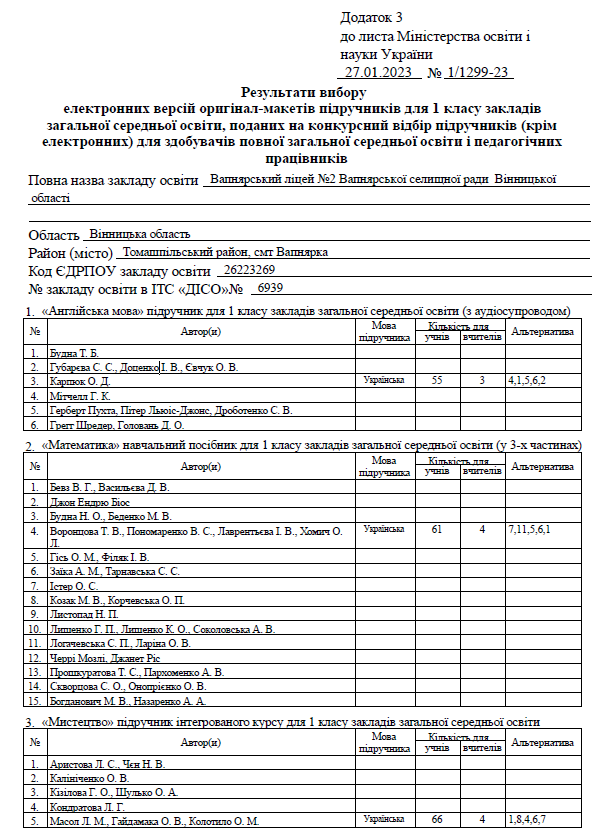 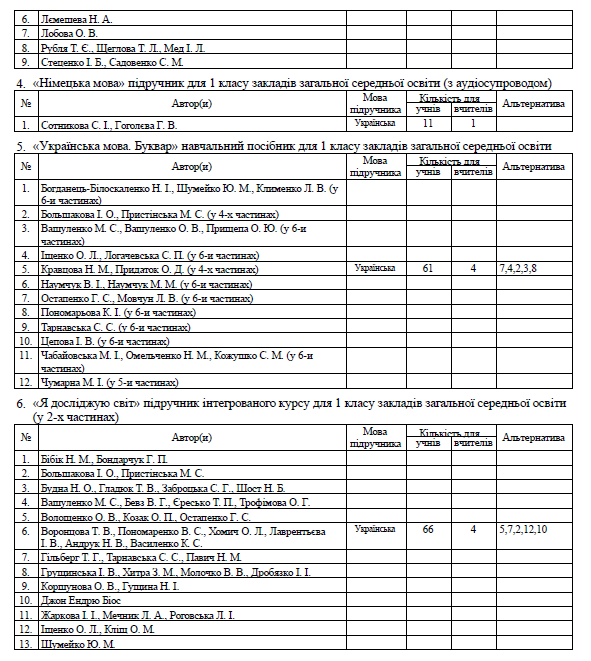 Голова 				Тетяна СИДОРЧУКСекретар 				Тетяна КАДУК